DAFTAR PUSTAKAAngelique Tolu, michael Mamentu, Wehelmina Rumawas. 2021. “Pengaruh Gaya Kepemimpinan, Motivasi Kerja Dan Lngkungan Kerja Terhadap Kinerja Pegawai Cv. Pola Prakarya.” Jurnal Administrasi Bisnis (JAB) 11(1):16–22. doi: 10.55587/jseb.v1i1.26.Arikunto, Suharsimih. 2013. Prosedur Penelitian Suatu Pendekatan Praktik. Jakarta: Rineka Cipta.Bangun, Wilson. 2012. Manajemen Sumber Daya Manusia. jakarta: Penerbit Erlangga.Ghozali, I. 2018. Aplikasi Analisis MULTIVARIATE Dengan Program IBM SPSS 25 (9 Ed). semarang: Badan penerbit - Undip.Gordon. 2019. Sistem Informasi Manajemen. Jakarta: Gramedia.Hasanuddin, Ansar. 2020. “Pengaruh Karakteristik Individu, Komitmen Kerja, Dan Iklim Organisasi Terhadap Kinerja Pegawai Dinas Pendidikan Kabupaten Maros.” Jurnal Magister Manajemen Nobel Indonesia 1(1):118–27. doi: 10.37476/jbk.v10i4.3161.Hasanuddin, Bakri. 2021. “Pengaruh Budaya Kerja Dan Karakteristik Individu.” 7(2):182–91.Hasibuan, M. 2019. Manajemen Sumber Daya Manusia. jakarta: Bumi Aksara Indonesia.Jacobis, Vanali Ghiok., Christofel Kojo, and S. Rudy Wenas. 2017. “Pengaruh Karakteristik Individu Dan Lingkungan Hidup Daerah Provinsi Sulawesi Utara.” Jurnal EMBA: Jurnal Riset Ekonomi, Manajemen, Bisnis Dan Akuntansi 5(2):2015–22.Judge, Stephen P. Robbins-Timothy A. 2008. Perilaku Organisasi. Jakarta: Penerbit Salemba Empat.Julianry, Anriza, Rizal Syarief, and M. Joko Affandi. 2017. “Pengaruh Pelatihan Dan Motivasi Terhadap Kinerja Karyawan Serta Kinerja Organisasi Kementerian Komunikasi Dan Informatika.” Jurnal Aplikasi Bisnis Dan Manajemen 3(2):236–45. doi: 10.17358/jabm.3.2.236.Kusumayanti, Kepi, Sri Langgeng Ratnasari, and Lukmanul Hakim. 2020. “Pengaruh Motivasi Kerja, Disiplin Kerja, Lingkungan Kerja, Dan Gaya Kepemimpinan Terhadap Kinerja Pegawai Negeri Sipil Dinas Perindustrian Dan Perdagangan Daerah Pemerintah Kota Batam.” Jurnal Bening 7(2):178–92.Mangkunegara, Anwar Prabu. 2020. Manajemen Sumber Daya Manusia Perusahaan. Bandung: Penerbit Remaja Rosdakarya.Muh. Nurhatip, Mashur Razak, Herry Sugeng Waluyo. 2022. “Pengaruh Motivasi, Disiplin, Kepemimpinan, Dan Karakteristik Individu Terhadap Kinerja Pegawai Dinas Perhubungan Kabupaten Barru 1,2,3.” Gendhere Buana Jurnal 1(1):38–46.Munandar, A. 2001. Psikologi Industri Dan Organisasi. Jakarta: UI-Press.Murdiana. 2019. Manajemen Produksi. jakarta: Penerbit Badan Penerbit IPWI.Rastana, I. Made Sandi, I. Gede Aryana Mahayasa, and Ni Wayan Wina Premayani. 2021. “Pengaruh Lingkungan Kerja Fisik Dan Disiplin Kerja Terhadap Kinerja Pegawai Pada Badan Keuangan Daerah Di Kabupaten Tabanan.” Jurnal Manajemen, Kewirausahaan Dan Pariwisata 1(3):834–43.Risky nur adha, Nurul Qomariah, Achmad Hasan Hfidzi. 2019. “Pengaruh Motivasi Kerja, Lingkungan Kerja, Budaya Kerja Terhadap Kinerja Karyawan Dinas Sosial Kabupaten Jember.” Jurnal Penelitian Ipteks 4(1):108–10. doi: 10.58765/ekobil.v1i2.65.Rivai, Veithzal. 2006. Manajemen Sumber Daya Manusia Untuk Perusahaan. Jakarta: PT. Raja Grafindo Persada.Robbins, Stephen P. 2018. Perilaku Organisasi. Jakarta: Erlangga.S.Pabowo. 2018. “Pengaruh Lingkungan Kerja, Motivasi Kerja, Dan Stres Kerja Terhadap Kinerja Pegawai.” WIGA Jurnal Penelitian Ilmu Ekonomi 8(1):24–31.Sedarmayanti. 2018. Sumber Daya Manusia Dan Produktivitas Kerja. Bandung: CV Mandar Maju.Sopiah & Sangadji, E. M. 2018. Manajemen Sumber Daya Strategik. Yogyakarta: ANDI OFFSET.Sugiono. 2019. Metode Penelitian Kuantitatif, Kualitatif Dan R&D. Bandung: Alfabeta.Suliyanto. 2018. Metode Penelitian Bisns: Untuk Skripsi, Tesis Dan Desertasi. Yogyakarta: ANDI OFFSET.Syafranuddin, Rizky Aulia Hidayah, and Efendi Rahmanto. 2019. “Pengaruh Motivasi Intrinsik Dan Motivasi Ekstrinsik Terhadap Kinerja Aparatur Sipil Negara (ASN) Pada Badan Kesatuan Bangsa Dan Politik Kabupaten Kutai Timur.” INOBIS: Jurnal Inovasi Bisnis Dan Manajemen Indonesia 2(3):412–18. doi: 10.31842/jurnal-inobis.v2i3.100.Tambingon, C. K., and B. Tewal. 2019. “Pengaruh Lingkungan Kerja, Karakteristik Individu Dan Kompetensi Terhadap Kinerja Karyawan PT. Coco Prima Lelema Indonesia.” Jurnal EMBA 7(4):4610–19.Uno, H. .. n.d. Teori Motivasi Dan Pengukurannya. Jakarta: Bumi Aksara.Yoyo Sudaryo, Agus Aribowo, Nunung Ayu Sofiat. 2020. Manajemen Sumber Daya Manusia. Yogyakarta: Penerbit Andi.LAMPIRANLampiran Kuesioner PenelitianPerihal:  Permohonan Pengisian Kuesioner Judul penelitian: Pengaruh Lingkungan kerja fisik, motivasi, dan karakteristik individu terhadap kinerja pegawai Dinas Lingkungan Hidup Kabupaten Tegal Kepada YthBapak/Ibu/SdrDi tempatDengan Hormat,Dalam rangka menyelesaikan penelitian, kami Mahasiswa Fakultas Ekonomi dan Bisnis Universitas Pancasakti Tegal, mohon partisipasi dari Bapak/Ibu/Sdr untuk mengisi kuesioner yang telah kami sediakan.Adapun data yang kami minta adalah sesuai dengan kondisi yang dirasakan Bapak/Ibu/Sdr selama ini. Kami akan menjaga kerahasiaannya karena data ini hanya untuk kepentingan penelitian.Setiap jawaban yang diberikan merupakan bantuan yang tidak ternilai harganya bagi peneliti ini. Tujuan dari pengumpulan ini semata mata hanya untuk kepentingan akademis dalam bentuk penyusunan seminar proposal untuk skripsi pada program studi manajemen Fakultas Ekonomi dan Bisnis Universitas Pancasakti TegalTegal, Maret 2023                                                                                            Hormat Kami,Guntur Dicky FerdiansyahIdentitas RespondenJenis Kelamin:            Laki-Laki                        PerempuanPendidikan:                 SMP                                SMA/SMK      DI/DII/DIII                     S1Umur:                          20-30 tahun                      31-40 tahun       > 41 tahun                    Petunjuk Pengisian KuesionerBerikan tanda checklist / centang () pada kotak yang tersedia dijawaban yang anda pilih dan yang sesuai dengan kondisi sebenarnya yang ada pada Dinas Lingkungan Hidup Kabupaten Tegal. 	Keterangan pilihan jawaban:	SS: Sangat Setuju	S: Setuju	N: Netral	TS: Tidak Setuju	STS: Sangat Tidak SetujuKuesionerKinerja karyawan Lingkungan kerja fisik Motivasi Karakteristik individu Lampiran 1 jawaban kuesioner variabel kinerja kerjaLampiran 2 jawaban kuesioner variabel Lingkungan kerja fisik (X1)Lampiran 3 jawaban kuesioner variabel Motivasi (X2)Lampiran 4 jawaban kuesioner Karakteristik Individu (X3) Lampiran 5 Tranformasi Data Responden Variabel Kinerja kerja (Y)Lampiran 6 Tranformasi Data Responden Variabel Lingkungan Kerja Fisik (X1)Lampiran 7 Tranformasi Data Responden Variabel Motivasi (X2) Lampiran 8 Tranformasi Data Responden Variabel Karakteristik Individu (X3) Lampiran 9 Hasil Uji Validitas Kinerja Kerja (Y)CorrelationsLampiran 10 Hasil Uji Validitas Lingkungan Kerja Fisik (X1)Lampiran 11 Hasil Uji Validitas Variabel Motivasi (X2)Lampiran 12 Hasil Uji Validitas Variabel Karateristik Individu (X3)Lampiran 13 Hasil Uji Reliabilitas Variabel Kinerja Kerja (Y)Lampiran 14 Hasil Uji Reliabilitas Variabel Lingkungan Kerja Fisik (X1)Lampiran 15 Hasil Uji Reliabilitas Variabel Motivasi (X2)Lampiran 16 Hasil Uji Reliabilitas Variabel Karakteristik Individu (X3)Lampiran 17 Grafik Uji Normalitas 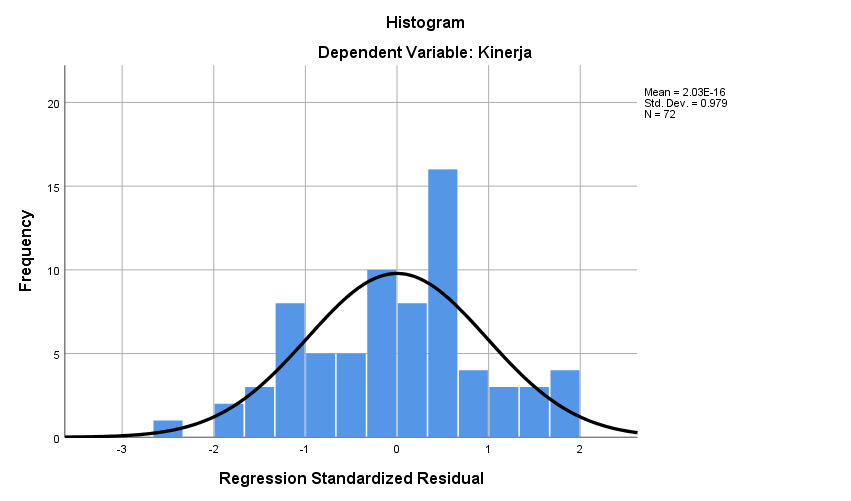 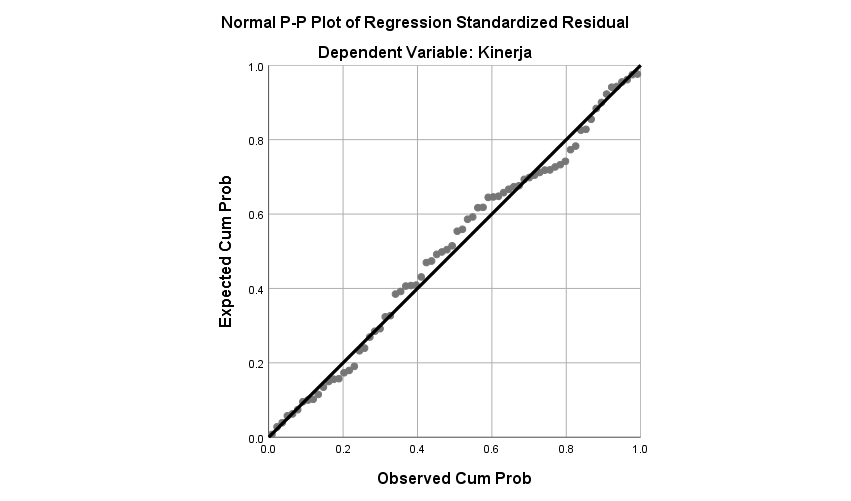 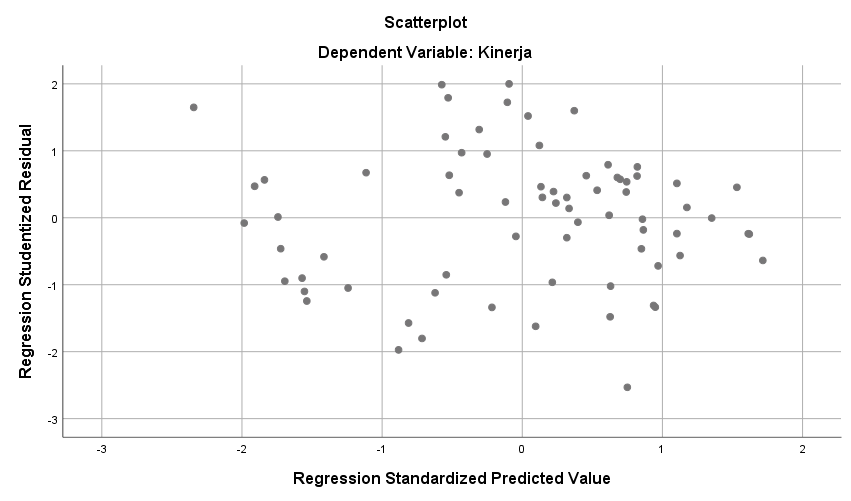 Lampiran 18 Hasil Uji Normalitas Kolmogorov-smirnov Lampiran 19 Hasil Uji Multikolinearitas Lampiran 20 Hasil Uji Signifikansi Parsial (Uji t)Lampiran 21 Hasil Uji Signifikansi Simultan (uji F)Lampiran 22 Hasil Uji t Tabel 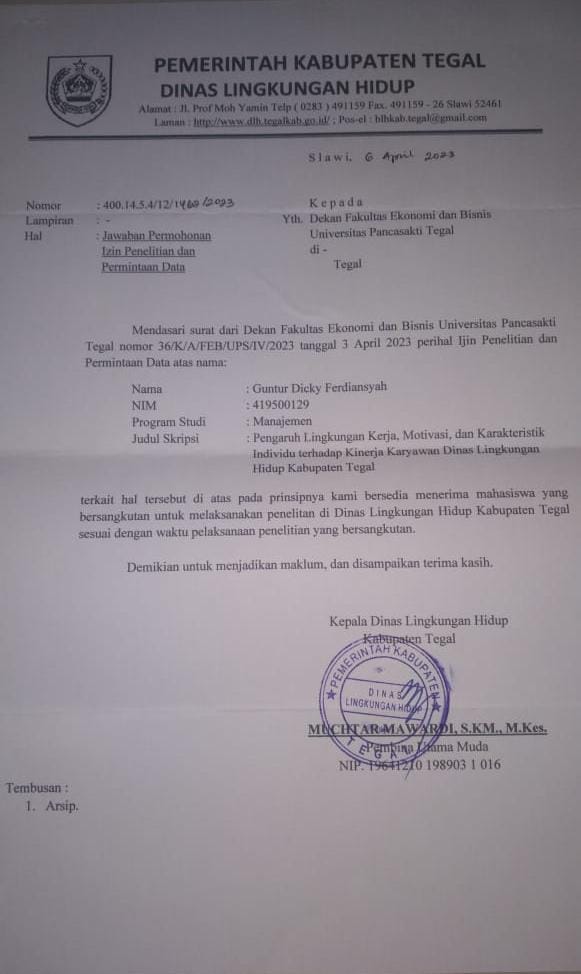 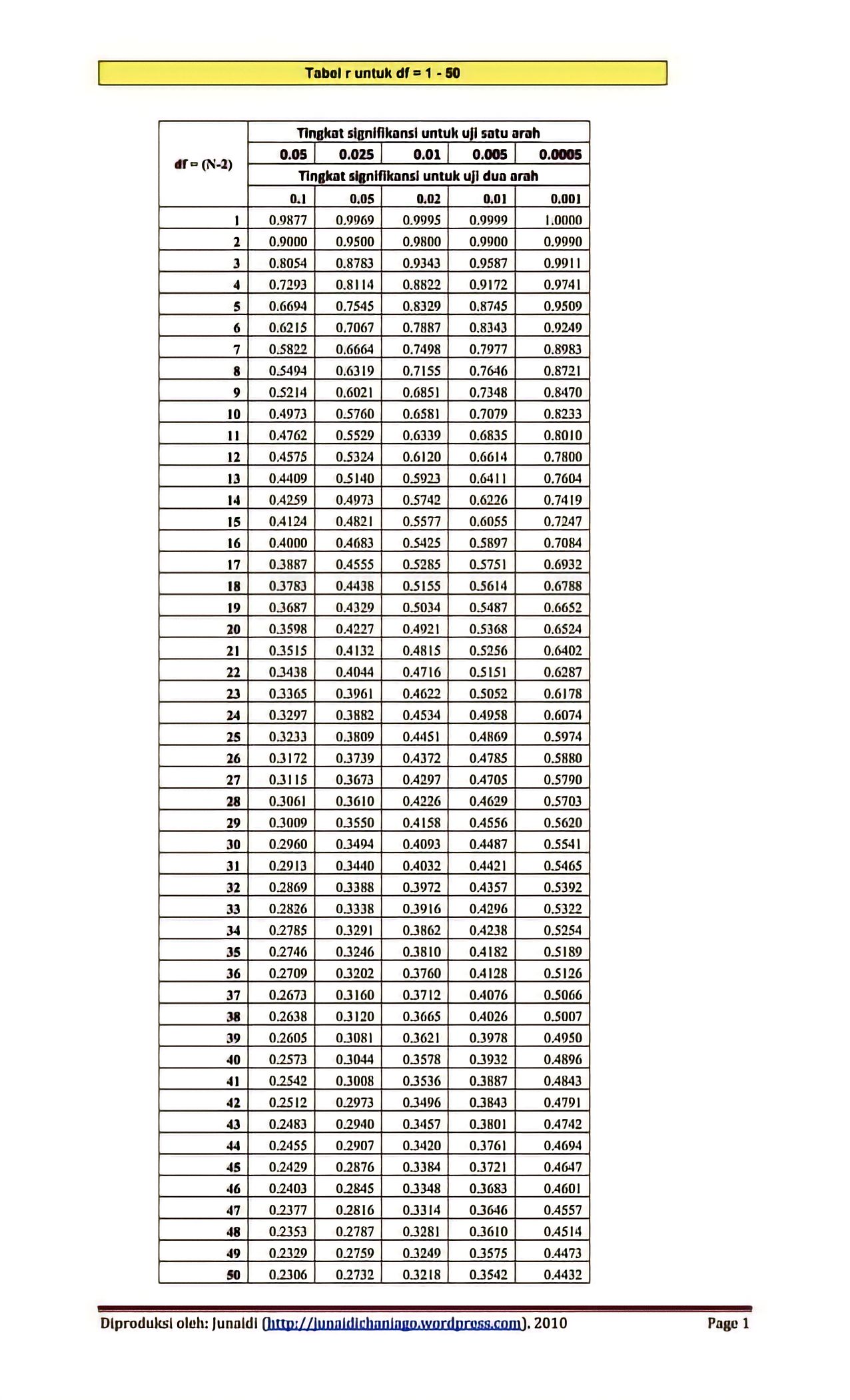 No Pernyataan STSTSNS SS1Pegawai memiliki kecermatan dalam melakukan pekerjaan 2Dalam mengerjakan tugas-tugas pegawai harus dengan teliti 3Pegawai dapat mengerjakan tugas dengan tepat waktu 4Pegawai dapat menyelesaikan tugas-tugas dengan baik 5Pegawai mampu  mengerjakan pekerja dengan cepat 6Pegawai dapat atau berani untuk mengambil keputusan dengan cepat dan tepat 7Pegawai mampu bertanggug jawab dalam tugas yang diberikan8Pegawai diharapkan mampu jujur dalam bekerja 9Pegawai dapat menyelesaikan pekerjaan sesuai dengan intruksi 10 Pegawai dapat atau berani menyampaikan pendapatnya 11Pegawai dapat menyelesaikan pekerjaan sesuai dengan yang diberikan 12Pegawai memiliki tujuan yang sama dengan perusahaan 13Pegawai selalu mengikuti petunjuk dalam melakukan pekerjaan 14Pegawai selalu mengikuti kebijakan perusahaan 15Pegawai selalu patuh terhadap aturan-aturan perusahaan 16Kehadiran pegawai selalu tepat waktu N0Pernyataan STSTSNSSS1Pencahayaan nyaman untuk bekerja 2Warna ruanga membuat pegawai  fokus dan nyaman  3Kebersihan membuat kenyamanan para pegawai 4Perukaran suhu udara nyaman untuk beraktivitas 5Ruang kondusif untuk bekerja (tidak bising) 6Pegawai selalu aman dalam bekerja NoPernyataan STSTSNSSS1Pegawai merasa puas atas kerja keras yang dihasilkan dengan baik 2Pegawai merasa puas karena para pegawai dapat mengerjakan tanggung jawab dengan baik 3Pegawai selalu mencapai tujuan dalam bekerja 4Pegawai merasa dapat menyatu dengan tugas karena beban kerja sesuai dengan kemampuan pegawai 5Pegawai mempunya dorongan untuk sukses karane antar pegawai dapat menjalin hubungan yang baik 6Pegawai merasa puas untuk umpan balik (gaji) yang di dapatkan 7Pegawai unggul dalam prestasi karena para pegawai diberikan kesempatan untuk memberikan masukan dan berpendapat 8Pegawai dapat meningkatkan keterampilan dengan adanya arahan dari  penanggung jawab 9Pegawai memiliki dorongan untuk maju dalam bekerja karena aturan dan prosedur yang jelas 10Pegawai merasa mempunyai kesempatan untuk berkembang dan bekerja secara mandiri 11Pegawai merasa mempunya tantangan dalam bekerja NoPernyataan STSTSNSSS1Pegawai mempunyai keterampilan sesuai dengan bidangnya 2Keterlibatan pegawai dalam mengerjakan tugas 3Pegawai mampu menyelesaikan pekerjaan dengan baik 4Pegawai selalu diberikan Tingkat kebebasan dalam hal apapun 5Ketidak tergantungan antar pegawai dalam mengerjakan tugas6Pegawai Memiliki rasa kepuasan terhadap kinerja yang dimiliki 7Pegawai memiliki prestasi yang sangat tinggi No Responden Y.1Y.2Y.3Y.4Y.5Y.6Y.7Y.8Y.9Y.10Y.11Y.12Y.13Y.14Y.15Y.16Skor Total 134344424443234525525545552554424443663444554154555533466455554425444425456755444432444444434616444444244444444361745554424445423526285455441444433252599555555144444355569105455441434444514611144454525555554246812555444255555333366135455442444452242601455554415555433516515545545255454432365165555442444455435681755554424445555447018555543254555351466194555442545442423622054554425444435336421555544154445444467225454442454542455662344443444445553456624555545253344423463255554442444443334622655545522344422135627555544255444333263285555442544444442652933443314443324435230444333143444445458314444432434445344603244443324444423335533444433244433442355345544442544552342623544433324544442425636444433243444435358374455452554445534683844554525555534236639555444254444234261404444332554443154594155554425544442336442555444254444244262434444342555443453634455554425554442456845555544244444333463465455441544554533664755553415555554547148445545255555535471494555552555552243675033433314433321224451433332143433224347522244221233231354435323332213444423354854224424133333432548552244231344445535555622432222344455425057224433133323555351582243121333333334435922442413233342254660224323133333244446612243221233332334426233422212233334234263323223113433423241642242231133335443456533322211233433344266333222234423221240672443333253143323486835544544343344346269423534532542554359704344412543413332507134235233523224214672453244443233423353No Responden X1.1X1.2X1.3X1.4X1.5X1.6Skor Total 13233441925253452433233441945243442254344332164342442173334442184233431993232331610223334171132234418122244442013333244191442324318153232331616222344171752344422184343542319313444192053545527214224331822223444192333344421243222331525423344202642222214273223441828334444222933224418303332331731343444223233334420333344442234334444223532334318363343432037444444243833444422394224442040424444224142444422424344442343434444234443444423454444442446433444224732243317484333442149322244175022212211512222341552222244165322225316542221119552111117562111117571111116582112221059212111860222211106132211110623222221363321111964322211116522111186644322318674553232268334424206944353524705534452671435544257234435322No Responden X2.1X2.2X2.3X2.4X2.5X2.6X2.7X2.8X2.9X2.10X2.11skor total133412222225282435131221353033232112424529443522124255355444221332343263341222312326744443144232358444221242443393341222422328102341112423326113341111414225122231111415324133441112422428143231112423325153241313424431163322252525334173231113422224183342212511428193242222422328203452323533538212231111514425223341222522329234433323533235243242212512529254342222533434264442223324333274342212545234283343222525435293221112522324303341112533531313332223524433323233222532330333332222523229343332223534535353241112524429362242222545434374432223525335383132222545231393342322533434404442222522332414442223522535424442233533437434342223534335444442222525234454342222533535462241112424427473341113423328483332223532533493232223522531502221112313422513222222324327522222222425530532131112424425542122211325526552231111324323561131112323220572231112212118582231112322524592222211323424602221211424324613222221424327622221111325323632221112223321643232222423328652121112434223663343334534338674434433443440683344344353339695455545344448704355455555551713443354444442724534443333339No responden X3.1X3.2X3.3X3.4X3.5X3.6X3.7Skor Total144433342524443244253333324220444442532654433232216344423222734432432384443242239444424325103433243221133331121612444424325132433343221444442432515444435327163444253251733332432118444325325194544353282044543542921444424426225544343282345543543024333335424254444254272644442532627444425326284444242242944332422230333325322314444253263255552342933333324321343433143213533431432136444425427374444253263833331532139444425326404444253264144442432542444425326434444253264444441432445444425326463333243214733332532248444324223493333243215022222431751333324220523333142195333331421954444414223552223143175633331321857333214319583323143195944331322060344313321614444132226243221431963332223318643333143206544432432466334343424674454343276853532522569445432325703252434237135435452972433445427Succesive IntervalSuccesive IntervalY.1Y.2Y.3Y.4Y.5Y.6Y.7Y.8Y.9Y.10Y.11Y.12Y.13Y.14Y.15Y.161.7522.3912.0182.6034.0073.8732.4432.9753.0733.3562.5731.7883.3013.7824.4342.1253.4603.5363.0943.7765.3925.0972.4434.1244.2573.3563.6451.7883.9943.7823.4423.0252.3562.3913.0943.7765.3923.8731.0004.1243.0734.7544.8924.9294.9672.9502.6523.8663.4603.5364.4183.7764.0073.8732.4434.1243.0733.3563.6453.7012.4154.7973.4424.8923.4602.3913.0942.6034.0072.9282.4432.9753.0733.3563.6453.7013.9943.7822.6523.8662.3562.3913.0942.6034.0073.8732.4432.9753.0733.3563.6453.7013.9943.7823.4423.0252.3563.5364.4183.7764.0073.8732.4432.9753.0733.3564.8923.7012.4152.9504.4342.1253.4602.3914.4183.7764.0073.8731.0002.9753.0733.3563.6452.6563.3012.0624.4342.1253.4603.5364.4183.7765.3925.0971.0002.9753.0733.3563.6453.7013.3014.7974.4344.8923.4602.3914.4183.7764.0073.8731.0002.9752.0653.3563.6453.7013.9944.7971.0003.8662.3562.3913.0943.7764.0075.0972.4434.1244.2574.7544.8924.9294.9673.7821.8753.8663.4603.5364.4182.6034.0073.8732.4434.1244.2574.7544.8924.9293.3012.9502.6523.0253.4602.3914.4183.7764.0073.8732.4432.9753.0733.3563.6454.9292.4152.0623.4422.1253.4603.5364.4183.7764.0073.8731.0004.1244.2574.7544.8923.7013.3012.9504.4341.0003.4602.3914.4183.7764.0075.0972.4434.1244.2573.3564.8923.7013.9942.9501.8753.0253.4603.5364.4183.7764.0073.8732.4432.9753.0733.3563.6454.9294.9673.7822.6524.8923.4603.5364.4183.7764.0073.8732.4432.9753.0733.3564.8924.9294.9674.7973.4423.8663.4603.5364.4183.7764.0072.9282.4434.1243.0734.7544.8924.9293.3014.7971.0003.8662.3563.5364.4183.7764.0073.8732.4434.1243.0734.7543.6453.7012.4153.7821.8753.0253.4602.3914.4183.7764.0073.8732.4434.1243.0733.3563.6453.7013.3014.7972.6523.0253.4603.5364.4183.7764.0073.8731.0004.1243.0733.3563.6454.9293.9943.7823.4423.8663.4602.3914.4182.6034.0073.8732.4432.9754.2573.3564.8923.7012.4153.7824.4344.8922.3562.3913.0942.6033.0153.8733.9042.9753.0733.3564.8924.9294.9672.9503.4424.8923.4603.5364.4183.7764.0075.0972.4434.1242.0652.0943.6453.7013.9942.0622.6523.8663.4603.5364.4182.6034.0073.8732.4432.9753.0733.3563.6453.7013.3012.9502.6523.8663.4603.5364.4182.6035.3925.0972.4431.7362.0653.3563.6453.7012.4152.0621.0003.0253.4603.5364.4183.7764.0073.8732.4434.1244.2573.3563.6453.7013.3012.9502.6522.1253.4603.5364.4183.7764.0073.8732.4434.1243.0733.3563.6453.7013.9943.7823.4422.1251.7521.7303.0942.6033.0152.9281.0002.9753.0733.3562.5732.6562.4153.7823.4423.0252.3562.3913.0941.8273.0152.9281.0002.9752.0653.3563.6453.7013.9943.7824.4343.8662.3562.3913.0942.6034.0072.9282.4432.9752.0653.3563.6453.7014.9672.9503.4423.8662.3562.3913.0942.6033.0152.9282.4432.9753.0733.3563.6453.7012.4152.9502.6523.0252.3562.3913.0942.6033.0152.9282.4432.9753.0733.3562.5732.6563.9943.7821.8753.0253.4603.5363.0942.6034.0073.8732.4434.1243.0733.3564.8924.9292.4152.9503.4422.1252.3562.3913.0941.8273.0152.9282.4432.9754.2573.3563.6453.7013.9942.0623.4422.1252.3562.3913.0942.6033.0152.9282.4432.9752.0653.3563.6453.7013.9942.9504.4343.0252.3562.3914.4183.7764.0075.0972.4434.1244.2573.3563.6453.7014.9674.7972.6523.8662.3562.3914.4183.7764.0075.0972.4434.1244.2574.7544.8924.9293.3013.7821.8753.0253.4603.5364.4182.6034.0073.8732.4434.1243.0733.3563.6453.7012.4152.9503.4422.1252.3562.3913.0942.6033.0152.9282.4434.1244.2573.3563.6453.7013.3011.0004.4343.8663.4603.5364.4183.7764.0073.8732.4434.1244.2573.3563.6453.7013.9942.0622.6523.0253.4603.5364.4182.6034.0073.8732.4434.1243.0733.3563.6453.7012.4153.7823.4422.1252.3562.3913.0942.6033.0153.8732.4434.1244.2574.7543.6453.7013.3013.7824.4343.0253.4603.5364.4183.7764.0073.8732.4434.1244.2574.7543.6453.7013.9942.0623.4424.8923.4603.5364.4183.7764.0073.8732.4432.9753.0733.3563.6453.7013.3012.9502.6523.8663.4602.3914.4183.7764.0073.8731.0004.1243.0733.3564.8924.9293.9944.7972.6523.0253.4603.5364.4183.7763.0153.8731.0004.1244.2574.7544.8924.9294.9673.7824.4343.8662.3562.3914.4183.7764.0075.0972.4434.1244.2574.7544.8924.9294.9672.9504.4343.8662.3563.5364.4183.7765.3925.0972.4434.1244.2574.7544.8924.9292.4152.0623.4423.0251.7521.7303.0941.8273.0152.9281.0002.9753.0732.0942.5732.6562.4151.0001.8752.1252.3561.7302.0181.8273.0152.1081.0002.9752.0653.3562.5732.6562.4152.0623.4423.0251.0001.0003.0942.6032.2242.1081.0001.7362.0652.0941.7112.6561.0002.9504.4343.8661.0001.7302.0181.8272.2242.1081.0002.2673.0733.3563.6453.7012.4152.9502.6524.8921.0001.0003.0942.6032.2243.8731.0002.2672.0652.0942.5732.6563.9942.9501.8754.8921.0001.0003.0942.6032.2242.9281.0002.2673.0733.3563.6453.7014.9674.7972.6524.8921.0001.0003.0941.8272.2242.1082.4431.7362.0653.3563.6453.7014.9674.7973.4422.1251.0001.0003.0942.6033.0152.9281.0002.2672.0652.0941.7112.6564.9674.7974.4343.0251.0001.0003.0941.8271.0002.1081.0002.2672.0652.0942.5732.6563.3012.9502.6523.8661.0001.0003.0942.6032.2243.8731.0002.2671.0002.0942.5732.6563.9942.0621.8754.8921.0001.0003.0941.8272.2242.9281.0002.2672.0652.0942.5732.6562.4153.7823.4423.8661.0001.0003.0941.8272.2242.1081.0001.7362.0652.0942.5732.6562.4152.9502.6523.8661.7521.7303.0941.0002.2242.1081.0001.7361.0002.0942.5732.6563.3013.7821.8753.0251.7521.0002.0181.0002.2242.9281.0001.0002.0653.3562.5732.6563.9942.0622.6522.1251.0001.0003.0941.0002.2242.9281.0001.0002.0652.0942.5732.6564.9673.7823.4423.0251.7521.7302.0181.0002.2242.1081.0001.0001.0002.0942.5733.7013.3012.9502.6523.8661.7521.7302.0181.0002.2242.1082.4432.2673.0733.3561.7112.6562.4152.0621.0002.1251.0002.3913.0941.8273.0152.9283.5461.7364.2572.0941.0003.7013.3012.9501.8753.0251.7523.5364.4182.6034.0075.0973.9042.9752.0653.3562.5732.6563.9943.7822.6523.8662.3561.0002.0183.7763.0153.8734.6162.2671.0004.7543.6451.7884.9674.7973.4423.0252.3561.7303.0942.6034.0071.0002.4434.1243.0732.0943.6451.0003.3012.9502.6522.1251.7522.3911.0001.8275.3922.1083.5462.2674.2571.0002.5731.7882.4153.7821.8751.0002.3563.5362.0181.0004.0073.8733.9042.9752.0651.0002.5732.6563.9942.0622.6523.025Succesive IntervalSuccesive IntervalX1.1X1.2X1.3X1.4X1.5X1.63.3502.3662.8932.6293.0633.1015.4732.3664.8582.6293.0634.6123.3502.3662.8932.6293.0633.1015.4732.3663.7692.6293.0633.1014.3563.4973.7693.5322.0822.0574.3563.4973.7691.9533.0633.1013.3503.4972.8933.5323.0633.1014.3562.3662.8932.6293.0632.0573.3502.3662.8931.9532.0822.0572.2932.3662.8932.6292.0823.1013.3502.3662.0432.6293.0633.1012.2932.3663.7693.5323.0633.1013.3503.4972.8931.9533.0633.1014.3562.3662.8931.9533.0632.0573.3502.3662.8931.9532.0822.0572.2932.3662.0432.6293.0633.1015.4732.3662.8933.5323.0633.1014.3563.4973.7692.6294.6123.1013.3501.0002.8933.5323.0633.1015.4733.4974.8583.5324.6124.6124.3562.3662.0433.5322.0822.0572.2932.3662.8933.5323.0633.1013.3503.4972.8933.5323.0633.1013.3502.3662.0431.9532.0822.0574.3562.3662.8932.6293.0633.1014.3562.3662.0431.9531.7021.6243.3502.3662.0432.6293.0633.1013.3503.4973.7693.5323.0633.1013.3503.4972.0431.9533.0633.1013.3503.4972.8931.9532.0822.0573.3504.3472.8933.5323.0633.1013.3503.4972.8932.6293.0633.1013.3503.4973.7693.5323.0633.1013.3503.4973.7693.5323.0633.1013.3502.3662.8932.6293.0632.0573.3503.4973.7692.6293.0632.0574.3564.3473.7693.5323.0633.1013.3503.4973.7693.5323.0633.1014.3562.3662.0433.5323.0633.1014.3562.3663.7693.5323.0633.1014.3562.3663.7693.5323.0633.1014.3563.4973.7693.5323.0633.1014.3563.4973.7693.5323.0633.1014.3563.4973.7693.5323.0633.1014.3564.3473.7693.5323.0633.1014.3563.4972.8933.5323.0633.1013.3502.3662.0433.5322.0822.0574.3563.4972.8932.6293.0633.1013.3502.3662.0431.9533.0633.1012.2932.3662.0431.0001.7021.6242.2932.3662.0431.9532.0823.1012.2932.3662.0431.9533.0633.1012.2932.3662.0431.9534.6122.0572.2932.3662.0431.0001.0001.0002.2931.0001.0001.0001.0001.0002.2931.0001.0001.0001.0001.0001.0001.0001.0001.0001.0001.0002.2931.0001.0001.9531.7021.6242.2931.0002.0431.0001.0001.0002.2932.3662.0431.9531.0001.0003.3502.3662.0431.0001.0001.0003.3502.3662.0431.9531.7021.6243.3502.3661.0001.0001.0001.0003.3502.3662.0431.9531.0001.0002.2932.3661.0001.0001.0001.0004.3564.3472.8931.9531.7022.0574.3565.1374.8582.6291.7022.0573.3503.4973.7693.5321.7023.1014.3564.3472.8934.9452.0824.6125.4735.1372.8933.5323.0634.6124.3563.4974.8584.9453.0633.1013.3504.3473.7692.6294.6122.057Succesive IntervalSuccesive IntervalX2.1X2.2X2.3X2.4X2.5X2.6X2.7X2.8X2.9X2.10X2.113.5153.1953.0761.0002.3182.3202.3741.0002.3932.3254.8924.6883.1954.4211.0003.3541.0002.3741.0001.0003.2624.8923.5152.2032.0142.3071.0001.0002.3742.7832.3934.0344.8924.6883.1954.4212.3072.3181.0002.3742.7832.3935.0084.8924.6884.1813.0762.3072.3181.0003.5111.9612.3933.2623.9163.5153.1953.0761.0002.3182.3202.3741.9611.0002.3253.0834.6884.1813.0763.5973.3541.0004.2582.7832.3933.2622.1084.6884.1813.0762.3072.3181.0002.3742.7832.3934.0343.9163.5153.1953.0761.0002.3182.3202.3742.7832.3932.3253.0832.3563.1953.0761.0001.0001.0002.3742.7832.3933.2623.0833.5153.1953.0761.0001.0001.0001.0002.7831.0004.0342.1082.3562.2032.0141.0001.0001.0001.0002.7831.0005.0083.0833.5154.1813.0761.0001.0001.0002.3742.7832.3932.3253.9163.5152.2032.0141.0001.0001.0002.3742.7832.3933.2623.0833.5152.2033.0761.0003.3541.0003.5112.7832.3934.0343.9163.5153.1951.0002.3072.3183.9812.3743.9312.3935.0083.0833.5152.2032.0141.0001.0001.0003.5112.7832.3932.3252.1083.5153.1953.0762.3072.3181.0002.3743.9311.0001.0003.9163.5152.2033.0762.3072.3182.3202.3742.7832.3932.3253.0833.5154.1814.4212.3073.3542.3203.5113.9313.4763.2624.8922.3562.2032.0141.0001.0001.0001.0003.9311.0004.0343.9163.5153.1953.0761.0002.3182.3202.3743.9312.3932.3253.0834.6884.1812.0143.1773.3542.3203.5113.9313.4763.2622.1083.5152.2033.0762.3072.3181.0002.3743.9311.0002.3254.8924.6883.1953.0762.3072.3182.3202.3743.9313.4763.2623.9164.6884.1813.0762.3072.3182.3203.5111.9612.3934.0343.0834.6883.1953.0762.3072.3181.0002.3743.9314.1545.0082.1083.5153.1953.0763.1772.3182.3202.3743.9312.3935.0083.9163.5152.2031.0001.0001.0001.0002.3743.9312.3932.3253.0833.5153.1953.0761.0001.0001.0002.3743.9313.4763.2624.8923.5153.1952.0142.3072.3182.3203.5113.9312.3934.0343.9163.5152.2032.0143.1772.3182.3202.3743.9313.4762.3253.0833.5153.1952.0142.3072.3182.3202.3743.9312.3933.2622.1083.5153.1952.0142.3072.3182.3203.5113.9313.4764.0344.8923.5152.2033.0761.0001.0001.0002.3743.9312.3934.0343.9162.3562.2033.0762.3072.3182.3202.3743.9314.1545.0083.9164.6884.1812.0142.3072.3182.3203.5113.9312.3935.0083.0833.5151.0002.0142.3072.3182.3202.3743.9314.1545.0082.1083.5153.1953.0762.3073.3542.3202.3743.9313.4763.2623.9164.6884.1813.0762.3072.3182.3202.3743.9312.3932.3253.0834.6884.1813.0762.3072.3182.3203.5113.9312.3932.3254.8924.6884.1813.0762.3072.3183.1043.5113.9313.4763.2623.9164.6883.1953.0762.3072.3182.3203.5113.9313.4764.0343.0834.6884.1813.0762.3072.3182.3202.3743.9312.3935.0082.1084.6883.1953.0762.3072.3182.3202.3743.9313.4763.2624.8922.3562.2033.0761.0001.0001.0002.3742.7832.3934.0343.9163.5153.1953.0761.0001.0001.0003.5112.7832.3933.2623.0833.5153.1952.0142.3072.3182.3203.5113.9313.4762.3254.8923.5152.2032.0142.3072.3182.3203.5113.9312.3932.3254.8922.3562.2031.0001.0001.0001.0002.3741.9611.0003.2623.9163.5152.2031.0002.3072.3182.3202.3741.9612.3934.0343.0832.3562.2031.0002.3072.3182.3202.3742.7832.3935.0084.8922.3561.0002.0141.0001.0001.0002.3742.7832.3934.0343.9162.3561.0001.0002.3072.3181.0001.0001.9612.3935.0084.8922.3562.2032.0141.0001.0001.0001.0001.9612.3934.0343.0831.0001.0002.0141.0001.0001.0002.3741.9612.3933.2622.1082.3562.2032.0141.0001.0001.0002.3741.0001.0002.3251.0002.3562.2032.0141.0001.0001.0002.3741.9612.3932.3254.8922.3562.2031.0002.3072.3181.0001.0001.9612.3933.2623.9162.3562.2031.0001.0002.3181.0001.0002.7832.3934.0343.0833.5152.2031.0002.3072.3182.3201.0002.7832.3934.0343.0832.3562.2031.0001.0001.0001.0001.0001.9612.3935.0083.0832.3562.2031.0001.0001.0001.0002.3741.0002.3933.2623.0833.5152.2032.0142.3072.3182.3202.3742.7832.3933.2623.0832.3561.0001.0001.0001.0001.0002.3742.7833.4764.0342.1083.5153.1953.0763.1773.3543.1044.2583.9313.4764.0343.0834.6884.1812.0143.5973.9883.1043.5112.7834.1543.2623.9163.5153.1953.0763.5973.3543.3844.2581.9614.9453.2623.0836.1044.1814.4214.2844.6993.3844.9451.9614.1544.0343.9164.6883.1954.4214.2843.9883.9814.9453.9314.9455.0084.8923.5154.1813.0763.1773.3543.9814.2582.7834.1544.0343.9164.6885.4732.0143.5973.9883.3843.5111.9613.4763.2623.083Succesive IntervalSuccesive IntervalX3.1X3.2X3.3X3.4X3.5X3.6X3.73.7133.5613.3332.3833.4792.2493.7053.7133.5613.3332.3832.3633.3453.7052.3572.2442.1392.3832.3633.3451.0003.7133.5613.3333.7572.3634.6432.3993.7133.5612.1392.3832.3632.2491.0002.3573.5613.3333.7572.3632.2491.0002.3573.5613.3332.3832.3633.3452.3993.7133.5613.3332.3832.3633.3451.0003.7133.5613.3333.7572.3633.3452.3992.3573.5612.1392.3832.3633.3452.3992.3572.2442.1392.3831.0001.0001.0003.7133.5613.3333.7572.3633.3452.3991.0003.5612.1392.3833.4793.3452.3993.7133.5613.3333.7572.3633.3452.3993.7133.5613.3333.7573.4794.6432.3992.3573.5613.3333.7572.3634.6432.3992.3572.2442.1392.3832.3633.3452.3993.7133.5613.3332.3832.3634.6432.3993.7135.0593.3333.7573.4794.6432.3993.7133.5614.6903.7573.4794.6433.7053.7133.5613.3333.7572.3633.3453.7055.2765.0593.3333.7573.4793.3452.3993.7135.0594.6903.7573.4794.6433.7052.3572.2442.1392.3833.4794.6433.7053.7133.5613.3333.7572.3634.6433.7053.7133.5613.3333.7572.3634.6432.3993.7133.5613.3333.7572.3634.6432.3993.7133.5613.3333.7572.3633.3451.0003.7133.5612.1392.3832.3633.3451.0002.3572.2442.1392.3832.3634.6432.3993.7133.5613.3333.7572.3634.6432.3995.2765.0594.6905.4732.3632.2493.7052.3572.2442.1392.3832.3633.3452.3992.3573.5612.1392.3831.0003.3452.3992.3572.2443.3332.3831.0003.3452.3993.7133.5613.3333.7572.3634.6433.7053.7133.5613.3333.7572.3634.6432.3992.3572.2442.1392.3831.0004.6432.3993.7133.5613.3333.7572.3634.6432.3993.7133.5613.3333.7572.3634.6432.3993.7133.5613.3333.7572.3633.3452.3993.7133.5613.3333.7572.3634.6432.3993.7133.5613.3333.7572.3634.6432.3993.7133.5613.3333.7571.0003.3452.3993.7133.5613.3333.7572.3634.6432.3992.3572.2442.1392.3832.3633.3452.3992.3572.2442.1392.3832.3634.6432.3993.7133.5613.3332.3832.3633.3451.0002.3572.2442.1392.3832.3633.3452.3991.0001.0001.0001.0002.3633.3452.3992.3572.2442.1392.3832.3633.3451.0002.3572.2442.1392.3831.0003.3451.0002.3572.2442.1392.3831.0003.3451.0003.7133.5613.3333.7571.0003.3451.0001.0001.0001.0002.3831.0003.3452.3992.3572.2442.1392.3831.0002.2491.0002.3572.2442.1391.0001.0003.3452.3992.3572.2441.0002.3831.0003.3452.3993.7133.5612.1392.3831.0002.2491.0002.3573.5613.3332.3831.0002.2492.3993.7133.5613.3333.7571.0002.2491.0003.7132.2441.0001.0001.0003.3452.3992.3572.2441.0001.0002.3632.2492.3992.3572.2442.1392.3831.0003.3452.3993.7133.5613.3332.3832.3633.3452.3992.3572.2443.3332.3834.1452.2493.7053.7133.5614.6903.7573.4793.3452.3995.2762.2444.6902.3832.3634.6431.0003.7133.5614.6903.7573.4791.5082.3992.3571.0004.6901.0004.1452.2493.7052.3575.0593.3332.3834.8573.3454.8923.7132.2442.1393.7574.1454.6433.705Y01Y02Y03Y04Y05Y06Y07Y08Y09Y10Y11Y12Y13Y14Y15Y16TotalY01Pearson Correlation1.950**.599**.578**.819**.530**.617**.880**.607**.635**.632**.607**.617**.880**.607**.635**.908**Y01Sig. (2-tailed).000.000.001.000.003.000.000.000.000.000.000.000.000.000.000.000Y01N3030303030303030303030303030303030Y02Pearson Correlation.950**1.614**.593**.840**.576**.693**.872**.690**.695**.684**.664**.693**.872**.690**.695**.884**Y02Sig. (2-tailed).000.000.001.000.001.000.000.000.000.000.000.000.000.000.000.000Y02N3030303030303030303030303030303030Y03Pearson Correlation.599**.614**1.814**.667**.790**.418*.614**.540**.459*.520**.561**.418*.614**.540**.459*.587**Y03Sig. (2-tailed).000.000.000.000.000.022.000.002.011.003.001.022.000.002.011.001Y03N3030303030303030303030303030303030Y04Pearson Correlation.578**.593**.814**1.683**.799**.356.612**.527**.562**.522**.602**.356.612**.527**.562**.620**Y04Sig. (2-tailed).001.001.000.000.000.054.000.003.001.003.000.054.000.003.001.000Y04N3030303030303030303030303030303030Y05Pearson Correlation.819**.840**.667**.683**1.712**.635**.816**.584**.613**.603**.641**.635**.816**.584**.613**.824**Y05Sig. (2-tailed).000.000.000.000.000.000.000.001.000.000.000.000.000.001.000.000Y05N3030303030303030303030303030303030Y06Pearson Correlation.530**.576**.790**.799**.712**1.414*.716**.557**.521**.588**.589**.414*.716**.557**.521**.550**Y06Sig. (2-tailed).003.001.000.000.000.023.000.001.003.001.001.023.000.001.003.002Y06N3030303030303030303030303030303030Y07Pearson Correlation.617**.693**.418*.356.635**.414*1.551**.513**.580**.498**.467**1.000**.551**.513**.580**.648**Y07Sig. (2-tailed).000.000.022.054.000.023.002.004.001.005.0090.000.002.004.001.000Y07N3030303030303030303030303030303030Y08Pearson Correlation.880**.872**.614**.612**.816**.716**.551**1.754**.687**.689**.652**.551**1.000**.754**.687**.850**Y08Sig. (2-tailed).000.000.000.000.000.000.002.000.000.000.000.0020.000.000.000.000Y08N3030303030303030303030303030303030Y09Pearson Correlation.607**.690**.540**.527**.584**.557**.513**.754**1.751**.643**.648**.513**.754**1.000**.751**.684**Y09Sig. (2-tailed).000.000.002.003.001.001.004.000.000.000.000.004.0000.000.000.000Y09N3030303030303030303030303030303030Y10Pearson Correlation.635**.695**.459*.562**.613**.521**.580**.687**.751**1.794**.790**.580**.687**.751**1.000**.679**Y10Sig. (2-tailed).000.000.011.001.000.003.001.000.000.000.000.001.000.0000.000.000Y10N3030303030303030303030303030303030Y11Pearson Correlation.632**.684**.520**.522**.603**.588**.498**.689**.643**.794**1.958**.498**.689**.643**.794**.591**Y11Sig. (2-tailed).000.000.003.003.000.001.005.000.000.000.000.005.000.000.000.001Y11N3030303030303030303030303030303030Y12Pearson Correlation.607**.664**.561**.602**.641**.589**.467**.652**.648**.790**.958**1.467**.652**.648**.790**.611**Y12Sig. (2-tailed).000.000.001.000.000.001.009.000.000.000.000.009.000.000.000.000Y12N3030303030303030303030303030303030Y13Pearson Correlation.617**.693**.418*.356.635**.414*1.000**.551**.513**.580**.498**.467**1.551**.513**.580**.648**Y13Sig. (2-tailed).000.000.022.054.000.0230.000.002.004.001.005.009.002.004.001.000Y13N3030303030303030303030303030303030Y14Pearson Correlation.880**.872**.614**.612**.816**.716**.551**1.000**.754**.687**.689**.652**.551**1.754**.687**.850**Y14Sig. (2-tailed).000.000.000.000.000.000.0020.000.000.000.000.000.002.000.000.000Y14N3030303030303030303030303030303030Y15Pearson Correlation.607**.690**.540**.527**.584**.557**.513**.754**1.000**.751**.643**.648**.513**.754**1.751**.684**Y15Sig. (2-tailed).000.000.002.003.001.001.004.0000.000.000.000.000.004.000.000.000Y15N3030303030303030303030303030303030Y16Pearson Correlation.635**.695**.459*.562**.613**.521**.580**.687**.751**1.000**.794**.790**.580**.687**.751**1.679**Y16Sig. (2-tailed).000.000.011.001.000.003.001.000.0000.000.000.000.001.000.000.000Y16N3030303030303030303030303030303030TotalPearson Correlation.908**.884**.587**.620**.824**.550**.648**.850**.684**.679**.591**.611**.648**.850**.684**.679**1TotalSig. (2-tailed).000.000.001.000.000.002.000.000.000.000.001.000.000.000.000.000TotalN3030303030303030303030303030303030**. Correlation is significant at the 0.01 level (2-tailed).**. Correlation is significant at the 0.01 level (2-tailed).**. Correlation is significant at the 0.01 level (2-tailed).**. Correlation is significant at the 0.01 level (2-tailed).**. Correlation is significant at the 0.01 level (2-tailed).**. Correlation is significant at the 0.01 level (2-tailed).**. Correlation is significant at the 0.01 level (2-tailed).**. Correlation is significant at the 0.01 level (2-tailed).**. Correlation is significant at the 0.01 level (2-tailed).**. Correlation is significant at the 0.01 level (2-tailed).**. Correlation is significant at the 0.01 level (2-tailed).**. Correlation is significant at the 0.01 level (2-tailed).**. Correlation is significant at the 0.01 level (2-tailed).**. Correlation is significant at the 0.01 level (2-tailed).**. Correlation is significant at the 0.01 level (2-tailed).**. Correlation is significant at the 0.01 level (2-tailed).**. Correlation is significant at the 0.01 level (2-tailed).**. Correlation is significant at the 0.01 level (2-tailed).**. Correlation is significant at the 0.01 level (2-tailed).*. Correlation is significant at the 0.05 level (2-tailed).*. Correlation is significant at the 0.05 level (2-tailed).*. Correlation is significant at the 0.05 level (2-tailed).*. Correlation is significant at the 0.05 level (2-tailed).*. Correlation is significant at the 0.05 level (2-tailed).*. Correlation is significant at the 0.05 level (2-tailed).*. Correlation is significant at the 0.05 level (2-tailed).*. Correlation is significant at the 0.05 level (2-tailed).*. Correlation is significant at the 0.05 level (2-tailed).*. Correlation is significant at the 0.05 level (2-tailed).*. Correlation is significant at the 0.05 level (2-tailed).*. Correlation is significant at the 0.05 level (2-tailed).*. Correlation is significant at the 0.05 level (2-tailed).*. Correlation is significant at the 0.05 level (2-tailed).*. Correlation is significant at the 0.05 level (2-tailed).*. Correlation is significant at the 0.05 level (2-tailed).*. Correlation is significant at the 0.05 level (2-tailed).*. Correlation is significant at the 0.05 level (2-tailed).*. Correlation is significant at the 0.05 level (2-tailed).CorrelationsCorrelationsCorrelationsCorrelationsCorrelationsCorrelationsCorrelationsCorrelationsCorrelationsX01X02X03X04X05X06TotalX01Pearson Correlation1.316.586**.946**.422*.457*.757**X01Sig. (2-tailed).089.001.000.020.011.000X01N30303030303030X02Pearson Correlation.3161.525**.287.349.363*.622**X02Sig. (2-tailed).089.003.125.059.048.000X02N30303030303030X03Pearson Correlation.586**.525**1.561**.586**.506**.855**X03Sig. (2-tailed).001.003.001.001.004.000X03N30303030303030X04Pearson Correlation.946**.287.561**1.447*.490**.738**X04Sig. (2-tailed).000.125.001.013.006.000X04N30303030303030X05Pearson Correlation.422*.349.586**.447*1.896**.770**X05Sig. (2-tailed).020.059.001.013.000.000X05N30303030303030X06Pearson Correlation.457*.363*.506**.490**.896**1.779**X06Sig. (2-tailed).011.048.004.006.000.000X06N30303030303030X07Pearson Correlation.757**.622**.855**.738**.770**.779**1X07Sig. (2-tailed).000.000.000.000.000.000X07N30303030303030**. Correlation is significant at the 0.01 level (2-tailed).**. Correlation is significant at the 0.01 level (2-tailed).**. Correlation is significant at the 0.01 level (2-tailed).**. Correlation is significant at the 0.01 level (2-tailed).**. Correlation is significant at the 0.01 level (2-tailed).**. Correlation is significant at the 0.01 level (2-tailed).**. Correlation is significant at the 0.01 level (2-tailed).**. Correlation is significant at the 0.01 level (2-tailed).**. Correlation is significant at the 0.01 level (2-tailed).*. Correlation is significant at the 0.05 level (2-tailed).*. Correlation is significant at the 0.05 level (2-tailed).*. Correlation is significant at the 0.05 level (2-tailed).*. Correlation is significant at the 0.05 level (2-tailed).*. Correlation is significant at the 0.05 level (2-tailed).*. Correlation is significant at the 0.05 level (2-tailed).*. Correlation is significant at the 0.05 level (2-tailed).*. Correlation is significant at the 0.05 level (2-tailed).*. Correlation is significant at the 0.05 level (2-tailed).X201X202X203X204X205X206X207X208X209X210X211TotalX201Pearson Correlation1.784**.527**.326.371*.459*.527**.430*.459*.968**.751**.674**X201Sig. (2-tailed).000.003.078.044.011.003.018.011.000.000.000X201N303030303030303030303030X202Pearson Correlation.784**1.557**.248.327.477**.557**.333.477**.735**.860**.679**X202Sig. (2-tailed).000.001.186.078.008.001.072.008.000.000.000X202N303030303030303030303030X203Pearson Correlation.527**.557**1.071.112.1671.000**.461*.167.500**.450*.633**X203Sig. (2-tailed).003.001.710.557.3770.000.010.377.005.013.000X203N303030303030303030303030X204Pearson Correlation.326.248.0711.805**.707**.071.269.707**.319.077.596**X204Sig. (2-tailed).078.186.710.000.000.710.150.000.085.686.001X204N303030303030303030303030X205Pearson Correlation.371*.327.112.805**1.738**.112.256.738**.360.145.658**X205Sig. (2-tailed).044.078.557.000.000.557.173.000.051.446.000X205N303030303030303030303030X206Pearson Correlation.459*.477**.167.707**.738**1.167.3481.000**.446*.246.707**X206Sig. (2-tailed).011.008.377.000.000.377.0600.000.013.189.000X206N303030303030303030303030X207Pearson Correlation.527**.557**1.000**.071.112.1671.461*.167.500**.450*.633**X207Sig. (2-tailed).003.0010.000.710.557.377.010.377.005.013.000X207N303030303030303030303030X208Pearson Correlation.430*.333.461*.269.256.348.461*1.348.549**.483**.609**X208Sig. (2-tailed).018.072.010.150.173.060.010.060.002.007.000X208N303030303030303030303030X209Pearson Correlation.459*.477**.167.707**.738**1.000**.167.3481.446*.246.707**X209Sig. (2-tailed).011.008.377.000.0000.000.377.060.013.189.000X209N303030303030303030303030X210Pearson Correlation.968**.735**.500**.319.360.446*.500**.549**.446*1.762**.669**X210Sig. (2-tailed).000.000.005.085.051.013.005.002.013.000.000X210N303030303030303030303030X211Pearson Correlation.751**.860**.450*.077.145.246.450*.483**.246.762**1.530**X211Sig. (2-tailed).000.000.013.686.446.189.013.007.189.000.003X211N303030303030303030303030TotalPearson Correlation.674**.679**.633**.596**.658**.707**.633**.609**.707**.669**.530**1TotalSig. (2-tailed).000.000.000.001.000.000.000.000.000.000.003TotalN303030303030303030303030**. Correlation is significant at the 0.01 level (2-tailed).**. Correlation is significant at the 0.01 level (2-tailed).**. Correlation is significant at the 0.01 level (2-tailed).**. Correlation is significant at the 0.01 level (2-tailed).**. Correlation is significant at the 0.01 level (2-tailed).**. Correlation is significant at the 0.01 level (2-tailed).**. Correlation is significant at the 0.01 level (2-tailed).**. Correlation is significant at the 0.01 level (2-tailed).**. Correlation is significant at the 0.01 level (2-tailed).**. Correlation is significant at the 0.01 level (2-tailed).**. Correlation is significant at the 0.01 level (2-tailed).**. Correlation is significant at the 0.01 level (2-tailed).**. Correlation is significant at the 0.01 level (2-tailed).**. Correlation is significant at the 0.01 level (2-tailed).*. Correlation is significant at the 0.05 level (2-tailed).*. Correlation is significant at the 0.05 level (2-tailed).*. Correlation is significant at the 0.05 level (2-tailed).*. Correlation is significant at the 0.05 level (2-tailed).*. Correlation is significant at the 0.05 level (2-tailed).*. Correlation is significant at the 0.05 level (2-tailed).*. Correlation is significant at the 0.05 level (2-tailed).*. Correlation is significant at the 0.05 level (2-tailed).*. Correlation is significant at the 0.05 level (2-tailed).*. Correlation is significant at the 0.05 level (2-tailed).*. Correlation is significant at the 0.05 level (2-tailed).*. Correlation is significant at the 0.05 level (2-tailed).*. Correlation is significant at the 0.05 level (2-tailed).*. Correlation is significant at the 0.05 level (2-tailed).CorrelationsCorrelationsCorrelationsCorrelationsCorrelationsCorrelationsCorrelationsCorrelationsCorrelationsCorrelationsX301X302X303X304X305X306X307TotalX301Pearson Correlation1.687**.722**.782**.258.122.213.746**X301Sig. (2-tailed).000.000.000.169.521.258.000X301N3430303030303030X302Pearson Correlation.687**1.662**.704**.495**.146.238.772**X302Sig. (2-tailed).000.000.000.005.441.204.000X302N3030303030303030X303Pearson Correlation.722**.662**1.835**.336.245.476**.844**X303Sig. (2-tailed).000.000.000.070.192.008.000X303N3030303030303030X304Pearson Correlation.782**.704**.835**1.316.174.376*.820**X304Sig. (2-tailed).000.000.000.088.358.040.000X304N3030303030303030X305Pearson Correlation.258.495**.336.3161.385*.358.635**X305Sig. (2-tailed).169.005.070.088.036.052.000X305N3030303030303030X306Pearson Correlation.122.146.245.174.385*1.381*.549**X306Sig. (2-tailed).521.441.192.358.036.038.002X306N3030303030303030X307Pearson Correlation.213.238.476**.376*.358.381*1.606**X307Sig. (2-tailed).258.204.008.040.052.038.000X307N3030303030303030X308Pearson Correlation.746**.772**.844**.820**.635**.549**.606**1X308Sig. (2-tailed).000.000.000.000.000.002.000X308N3030303030303030**. Correlation is significant at the 0.01 level (2-tailed).**. Correlation is significant at the 0.01 level (2-tailed).**. Correlation is significant at the 0.01 level (2-tailed).**. Correlation is significant at the 0.01 level (2-tailed).**. Correlation is significant at the 0.01 level (2-tailed).**. Correlation is significant at the 0.01 level (2-tailed).**. Correlation is significant at the 0.01 level (2-tailed).**. Correlation is significant at the 0.01 level (2-tailed).**. Correlation is significant at the 0.01 level (2-tailed).**. Correlation is significant at the 0.01 level (2-tailed).*. Correlation is significant at the 0.05 level (2-tailed).*. Correlation is significant at the 0.05 level (2-tailed).*. Correlation is significant at the 0.05 level (2-tailed).*. Correlation is significant at the 0.05 level (2-tailed).*. Correlation is significant at the 0.05 level (2-tailed).*. Correlation is significant at the 0.05 level (2-tailed).*. Correlation is significant at the 0.05 level (2-tailed).*. Correlation is significant at the 0.05 level (2-tailed).*. Correlation is significant at the 0.05 level (2-tailed).*. Correlation is significant at the 0.05 level (2-tailed).Case Processing SummaryCase Processing SummaryCase Processing SummaryCase Processing SummaryN%CasesValid30100.0CasesExcludeda0.0CasesTotal30100.0a. Listwise deletion based on all variables in the procedure.a. Listwise deletion based on all variables in the procedure.a. Listwise deletion based on all variables in the procedure.a. Listwise deletion based on all variables in the procedure.Reliability StatisticsReliability StatisticsCronbach's AlphaN of Items.96416Item-Total StatisticsItem-Total StatisticsItem-Total StatisticsItem-Total StatisticsItem-Total StatisticsScale Mean if Item DeletedScale Variance if Item DeletedCorrected Item-Total CorrelationCronbach's Alpha if Item DeletedY0153.533398.671.844.962Y0253.533398.120.895.960Y0352.8667110.809.705.964Y0453.1000108.576.706.963Y0554.0333103.068.844.961Y0653.7000105.183.725.963Y0755.5667112.737.664.964Y0853.1000101.128.909.960Y0953.2000104.648.800.962Y1053.2000108.234.814.962Y1153.3333105.816.787.962Y1253.2667107.857.787.962Y1355.5667112.737.664.964Y1453.1000101.128.909.960Y1553.2000104.648.800.962Y1653.2000108.234.814.962Case Processing SummaryCase Processing SummaryCase Processing SummaryCase Processing SummaryN%CasesValid30100.0CasesExcludeda0.0CasesTotal30100.0a. Listwise deletion based on all variables in the procedure.a. Listwise deletion based on all variables in the procedure.a. Listwise deletion based on all variables in the procedure.a. Listwise deletion based on all variables in the procedure.Reliability StatisticsReliability StatisticsCronbach's AlphaN of Items.8596Item-Total StatisticsItem-Total StatisticsItem-Total StatisticsItem-Total StatisticsItem-Total StatisticsScale Mean if Item DeletedScale Variance if Item DeletedCorrected Item-Total CorrelationCronbach's Alpha if Item DeletedX0116.96676.999.735.818X0217.66678.437.456.867X0317.16676.557.714.826X0416.90006.990.729.819X0516.53338.257.671.837X0616.60008.110.665.836Case Processing SummaryCase Processing SummaryCase Processing SummaryCase Processing SummaryN%CasesValid30100.0CasesExcludeda0.0CasesTotal30100.0a. Listwise deletion based on all variables in the procedure.a. Listwise deletion based on all variables in the procedure.a. Listwise deletion based on all variables in the procedure.a. Listwise deletion based on all variables in the procedure.Reliability StatisticsReliability StatisticsCronbach's AlphaN of Items.89811Item-Total StatisticsItem-Total StatisticsItem-Total StatisticsItem-Total StatisticsItem-Total StatisticsScale Mean if Item DeletedScale Variance if Item DeletedCorrected Item-Total CorrelationCronbach's Alpha if Item DeletedX20127.066724.064.835.877X20227.500022.741.802.878X20326.833325.316.608.891X20428.366727.964.416.900X20528.400027.903.477.897X20628.466727.085.595.892X20726.833325.316.608.891X20825.600025.972.553.894X20928.466727.085.595.892X21027.100024.231.833.877X21127.366723.137.683.889Case Processing SummaryCase Processing SummaryCase Processing SummaryCase Processing SummaryN%CasesValid3088.2CasesExcludeda411.8CasesTotal34100.0a. Listwise deletion based on all variables in the procedure.a. Listwise deletion based on all variables in the procedure.a. Listwise deletion based on all variables in the procedure.a. Listwise deletion based on all variables in the procedure.Reliability StatisticsReliability StatisticsCronbach's AlphaN of Items.8217Item-Total StatisticsItem-Total StatisticsItem-Total StatisticsItem-Total StatisticsItem-Total StatisticsScale Mean if Item DeletedScale Variance if Item DeletedCorrected Item-Total CorrelationCronbach's Alpha if Item DeletedX30120.93337.237.627.786X30220.70007.321.674.780X30320.83336.971.768.763X30420.96677.344.747.771X30522.50007.845.497.808X30620.20007.683.314.856X30721.46678.051.471.811One-Sample Kolmogorov-Smirnov TestOne-Sample Kolmogorov-Smirnov TestOne-Sample Kolmogorov-Smirnov TestUnstandardized ResidualNN72Normal Parametersa,bMean.0000000Normal Parametersa,bStd. Deviation6.62869385Most Extreme DifferencesAbsolute.064Most Extreme DifferencesPositive.059Most Extreme DifferencesNegative-.064Test StatisticTest Statistic.064Asymp. Sig. (2-tailed)Asymp. Sig. (2-tailed).200c,da. Test distribution is Normal.a. Test distribution is Normal.a. Test distribution is Normal.b. Calculated from data.b. Calculated from data.b. Calculated from data.c. Lilliefors Significance Correction.c. Lilliefors Significance Correction.c. Lilliefors Significance Correction.d. This is a lower bound of the true significance.d. This is a lower bound of the true significance.d. This is a lower bound of the true significance.CoefficientsaCoefficientsaCoefficientsaCoefficientsaCoefficientsaCoefficientsaCoefficientsaCoefficientsaCoefficientsaModelModelUnstandardized CoefficientsUnstandardized CoefficientsStandardized CoefficientstSig.Collinearity StatisticsCollinearity StatisticsModelModelBStd. ErrorBetatSig.ToleranceVIF1(Constant)42.6176.0227.077.0001Lingkungan kerja fisik1.437.236.8236.075.000.4502.2201Motivasi-.696.196-.482-3.559.001.4512.2161Karakteristik individu.455.315.1681.444.153.6141.628a. Dependent Variable: Kinerjaa. Dependent Variable: Kinerjaa. Dependent Variable: Kinerjaa. Dependent Variable: Kinerjaa. Dependent Variable: Kinerjaa. Dependent Variable: Kinerjaa. Dependent Variable: Kinerjaa. Dependent Variable: Kinerjaa. Dependent Variable: KinerjaCoefficientsaCoefficientsaCoefficientsaCoefficientsaCoefficientsaCoefficientsaCoefficientsaModelModelUnstandardized CoefficientsUnstandardized CoefficientsStandardized CoefficientstSig.ModelModelBStd. ErrorBetatSig.1(Constant)42.6176.0227.077.0001Lingkungan kerja fisik1.437.236.8236.075.0001Motivasi-.696.196-.482-3.559.0011Karakteristik individu.455.315.1681.444.153Model SummarybModel SummarybModel SummarybModel SummarybModel SummarybModelRR SquareAdjusted R SquareStd. Error of the Estimate1.662a.438.4136.77334a. Predictors: (Constant), Karakteristik individu, Motivasi, Lingkungan kerja fisika. Predictors: (Constant), Karakteristik individu, Motivasi, Lingkungan kerja fisika. Predictors: (Constant), Karakteristik individu, Motivasi, Lingkungan kerja fisika. Predictors: (Constant), Karakteristik individu, Motivasi, Lingkungan kerja fisika. Predictors: (Constant), Karakteristik individu, Motivasi, Lingkungan kerja fisikb. Dependent Variable: Kinerjab. Dependent Variable: Kinerjab. Dependent Variable: Kinerjab. Dependent Variable: Kinerjab. Dependent Variable: Kinerjad.ft0.10t0.05t0.025t0.01t0.005d.f401,3031,6842,0212,4232,70440411,3031,6832,0202,4212,70141421,3021,6822,0182,4182,69842431,3021,6812,0172,4162,69543441,3011,6802,0152,4142,69244451,3011,6792,0142,4122,69045461,3001,6792,0132,4102,68746471,3001,6782,0122,4082,68547481,2991,6772,0112,4072,68248491,2991,6772,0102,4052,68049501,2991,6762,0092,4032,67850511,2981,6752,0082,4022,67651521,2981,6752,0072,4002,67452531,2981,6742,0062,3992,67253541,2971,6742,0052,3972,67054551,2971,6732,0042,3962,66855561,2971,6732,0032,3952,66756571,2971,6722,0022,3942,66557581,2961,6722,0022,3922,66358591,2961,6712,0012,3912,66259601,2961,6712,0002,3902,66060611,2961,6702,0002,3892,65961621,2951,6701,9992,3882,65762631,2951,6691,9982,3872,65663641,2951,6691,9982,3862,65564651,2951,6691,9972,3852,65465661,2951,6681,9972,3842,65266671,2941,6681,9962,3832,65167681,2941,6681,9952,3822,65068691,2941,6671,9952,3822,64969701,2941,6671,9942,3812,64870711,2941,6671,9942,3802,64771721,2931,6661,9932,3792,64672731,2931,6661,9932,3792,64573741,2931,6661,9932,3782,64474751,2931,6651,9922,3772,64375761,2931,6651,9922,3762,64276771,2931,6651,9912,3762,64177781,2921,6651,9912,3752,64078